AGENȚIA PENTRU PROTECȚIA MEDIULUI MEHEDINTINr.Decizia etapei de încadrare                                                             Draft       Ca urmare a solicitarii de emitere a acordului de mediu adresate de COMUNA  PODENI  cu sediul în judetul Mehedinţi, comuna Podeni , satul Podeni   înregistrata la Agenţia pentru Protectia Mediului Mehedinti cu nr. 5782/19.04.2024 si a completarilor inregistrate  cu nr.7276/29.05.2024, în baza Legii nr. 292/2018, privind evaluarea impactului anumitor proiecte publice şi private asupra mediului și a Ordonanţei de urgenţă a Guvernului nr. 57/2007 privind regimul ariilor naturale protejate, conservarea habitatelor naturale, a florei şi faunei sălbatice, aprobată cu modificări şi completări prin Legea nr. 49/2011, A.P.M. Mehedinţi decide, ca urmare a consultărilor desfasurate în cadrul sedinţei Comisiei de Analiză Tehnică din data de 04.07.2024, că proiectul ,,Infiintare centru de colectare deseuri  prin aport voluntar in Comuna Podeni  , judetul Mehedinti ,, propus a fi amplasat în judetul Mehedinţi, intravilan si extravilan  comuna Podeni , sat Podeni  , nu se supune evaluării impactului asupra mediului.     Justificarea prezentei decizii:    I. Motivele pe baza cărora s-a stabilit  necesitatea neefectuării evaluării impactului asupra mediului sunt urmatoarele: - proiectul se încadrează în prevederile Legii nr. 292/2018, privind evaluarea impactului anumitor proiecte publice şi private asupra mediului, Anexa nr. 2, la pct. 10 –proiecte de infrastructura lit. b) proiecte de dezvoltare urbană, inclusiv construcţia centrelor comerciale şi a parcărilor auto publice   2. Caracteristicile proiectului  2.1 Dimensiunea si conceptia intregului proiect:Amplasamentul este situat in extravilanul Comunei Podeni, avand C.F. nr. 51138, Judeţul MehedintiTerenul înscris în C.F. nr. 51138 are suprafaţa de 19491,00 mp si are destinatia conform PUG Zona unitatilor industriale si agricole       Vecinătăți       Nord - drum      Est – Stefan Gheorghe Gabriel / Ocolul Silvic Dr. Tr. Severin      Sud - Ocolul Silvic Dr. Tr. Severin      Vest  - Papava Petre / Drum	Accesul la parcela studiată se face dinspre latura vestica a amplasamentului de pe drumul de exploatatie.    Proprietar: teren - Comuna Podeni, Domeniu Public, HCL nr. 23 din 29.10.2007Accesul la parcela studiată se face dinspre latura nordica a amplasamentului de pe drumul de exploatatie. 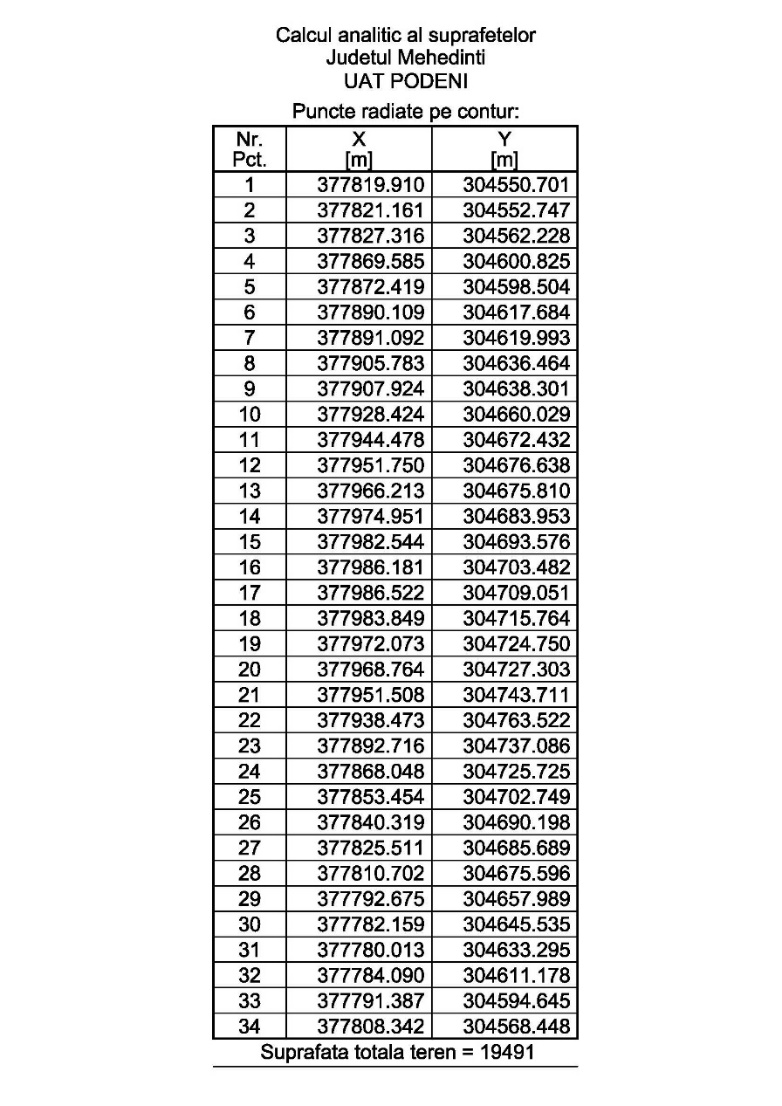     Nu se taie copaci. Nu exista pe amplasament.               Situatia existenta:   In prezent pe amplasament nu exista constructii edificate.- procentul de ocupare a terenului	POT = 0.00 % - coeficientul de utilizare a terenului	CUT = 0.00                  Situatia Propusa :Prezentul proiect propune construirea unor spații de depozitare, incarcare si  preluare deseuri prin aport voluntar, pe o suprafață construită totală de 1884,10  mp. Printre lucrarile nou propuse se numără o platforma carosabila pentru amplasarea containerelor de tip ab-roll pentru deseuri si circulatia autoturismelor cetatenilor care aduc deseuri, respectiv a camioanelor ( cap-tractor ) care aduc/ridica containerele de mai sus, o platforma betonata pentru amplasarea containerelor de tip baraca, canalizare pentru colectarea apelor pluvial, zona verde  cu gazon si plantatie perimetrala de protective, copertina pe structura metalica usoara ( conform proiect de rezistenta ) pentru protectia containerelor deschise, imprejmuire a amplasamentului cu gard din panouri bordurate prinse pe stalpi rectangulari din otel, cu poarta de acces culisanta – actionare manuala, in zona de acces principal se va monta un cantar carosabil pentru camioane ( cap-tractor ).Pe langa lucrarile de amenajare descrise mai sus, platforma va fi prevazuta  cu urmatoarele dotari:Container de tip baraca pentru administratie – supraveghere, prevazut cu un mic depozit de scule si doua grupuri sanitare, unul pentru angajatul platformei, altul pentru cetatenii care aduc deseuriContainer de tip baraca, frigorific pentru cadavre de animale mici de casa ( pisici, caini, pasari )Un container de tip baraca pentru colectarea de deseuri periculoase ( vopsele, bidoane de vopsele sau diluanti, medicamente expirate, baterii )Trei containere prevazute cu presa pentru colectarea deseurilor de hartie/carton, plastic, respectiv textileTrei containere inchise si acoperite de tip walk-in, pentru colectarea deseurilor electrice/ electronice, a celor de uz casnic ( electrice mari – frigidere, televizoare , etc.) si a celor de mobilier din lemnDoua containere de tip SKIP deschise, pentru deseuri de sticla – geam, respectiv sticle/borcane/recipienteTrei containere deschise, joase, de tip ab-roll pentru deseuri din constructii , molozSeparator de hidrocarburi pentru toata platforma carosabilaDoua scari mobile metalice pentru descarcarea deseurilor in containerele deschise inalteStalpi de iluminat ( 8 bucati ) si camere supraveghere ( 12 bucati )Investitia centrului de colectare a deseurilor prin aport voluntar se va realiza astfel:Infrastructura:Stratificatia platformei carosabile cuprinde umplutura (balast, piatră spartă), geotextil, geocompozit, beton asfaltic sau pavele rutiere prefabricate din beton. Platforma betonată (pe care vor fi amplasate containerul-birou si cel frigo) va contine stratul-suport din balas tcompactat si betonul de min.15cm.Structura de sustinere a copertinei va avea fundatii izolate din BA, iar împrejmuirea fundatii isolate cilindrice (săpătura se poate face usor cu foreza).Suprastructura:Se referă la copertina din structură metalică usoară alcătuită din 9 stâlpi situati la interax de câte 5.0m, prevăzuti la partea superioară cu grinzi în consolă de câte 4.50m de o parte si de alta.Stâlpii au sectiunea transversală sub formă de cruce, fiind alcătuiti din câte 2 profile ortogonale IPE450 sudate între ele. Grinzile în consolă sunt alcătuite din profile IPE360. Pe directie longitudinală s-au prevăzut grinzi de montaj si rigidizare alcătuite din profile IPE160. Pentru rigidizarea structurii la nivelul învelitorii s-au prevăzut contravântuiri alcătuite din bare Φ25. Executia structurii presupune realizarea uzinată a ansamblelor stâlpilor si grinzilor și montajul acestora pe santier prin îmbinări cu suruburi.Învelitoarea se va realiza din tablă trapezoidală cu cute de 45-85mm, fixată pe panele alcătuite din profile Z, profile IPE sau U, dimensionate la încărcările climaterice de la nivelul învelitorii precum și la greutatea proprie a acesteia.Celelate obiecte (containerele) vor fi amplasate direct pe platformele lor, ele fiind echipate și gata de utilizare (plug-in).Instalatii interioare si exterioare apa si canalizare:Alimentare cu apă a obiectivului proiectat se va realiza de la un rezervor de apa cu capacitate de 3 mc, ce va fi dotat cu grup hidrofor. Alimentarea cu apa a rezervorului se va realiza manual cu cisterna.În curte se va amplasa un container pentru paza si depozit. În container se vor amenaja două grupuri sanitare cu câte un closet si un lavoar. Pentru spălarea curtii si stropirea spatiilor verzi se va monta un robinet antianghet pe peretele containerului.Grupurile sanitare se vor racorda la un bazin vidanjabil etans amplasat subteran cu capacitatea de 8mc. Apa caldă menajeră va fi preparta cu un boiler electric cu capacitatea de 10l, putere electrică 2000W/220V. La fiecare grup sanitar va fi montat un uscător de maini electric cu puterea  electrică de1500W/220V. Reteaua exterioară de racordare la canalizarea menajera din incinta va cuprinde un tronson de tub PVC de Dn110 si un cămin de racordare.Apele meteorice de pe platforma betonată se vor colecta prin două rigole prefabricate din beton polimeric acoperite cu grile din fontă cu clasa de încărcare D400, și evacuate printr-o retea subterană din tevi PVC SN4 în santuri. Pe conducta de evacuare ape pluviale se va amplasa un separator de hidrocarburi cu capacitatea de 30l/s.Investitia propusa se va realiza la o distanta de 125,50 ml, respectiv 164,00 ml fata de zona de protectie ;Organizare santierSe va realiza de catre executant si constau din lucrari cu caracter provizoriu. Dintre principalele cheltuieli cu organizarea de şantier putem enumera:- Platforma depozitare materiale;- Baraca metalica;- Panou de identificare a investitiei; Descrierea functionarii proiectului propus;     Reguli generale de functionare:Depozitarea deseurilor in incinta platformei se poate efectua exclusiv de catre persoanele fizice care au domiciliul pe raza UAT Podeni;Identificarea celor care aduc deseuri la platforma se va face pe baza cartii de identitate;Accesul auto in interiorul platformei este permis doar autovehiculelor cu sarcina utila maxima 1,5 tone ( exceptie va face doar capul-tractor destinat ridicarii si transportului containerelor);Cadavrele de animale mici vor fi preluate si manipulate de catre angajatul UAT conform legislatiei in vigoare.   Obligatiile administratorului / angajatului:Sa se asigure ca cetatenii care aduc deseuri spre colectare le descarca si le depun corect in containerele dedicate;Sa nu accepte deseuri care nu pot fi colectate in containerele de pe platforma ( medicale – altele decat cele periculoase, azbest, etc. );Sa mentina curatenia si ordinea pe platforma;Sa tina evidenta corecta a cantitatilor de deseuri maximale acceptate pentru fiecare cetatean;Sa afiseze regulamentul pentru cetateni la loc vizibil si sa aduca la cunostinta acestora regulamentul;Sa inregistreze masa totala fiecarui camion incarcat cu container la iesirea acestuia de pe platforma. Cantarirea camioanelor este obligatorie;Obligatiile cetatenilor:Sa nu aduca spre descarcare alte tipuri de deseuri decat cele acceptate spre a fi preluate de catre platforma;Sa nu aduca spre descarcare cantitati mai mari de deseuri decat cele maximale admise conform prezentului regulament;Sa pastreze curatenia in incinta platformei;Sa nu arunce molozul din constructii impreuna cu ambalajul in care l-au adus ( saci de rafie, alte ambalaje ); Tipuri de deseuri, energia si combustibilii utilizati, cu modul de asigurare a acestora:Tipurile de deseuri ce se vor depozita vor fi : plastic, hartie, carton, deseuri textile, sticla, metal, deseuri de gradina, electrice, electronice, baterii auto, deseuri constructii, mobilier, ulei vegetal uzat, recipiente pentru insecticide, cutii vopsele, anvelope Ø max. 22”, tuburi neon, beterii mici, medicamente expirate, carcase animale mici.Toate aceste tipuri de deseuri se vor evacua de pe platforma in maxim 24 de ore de la colectare, centrul de colectare functionand ca rampa de transfer.Racordarea la retelele utilitare existente în zona Alimentare cu energie electrica : Terenul se va racorda la reteaua de alimentare cu energie electrica existenta in zona.Asigurarea agentului termic: Obiectivele prevazute prin proiect nu necesita agent termic.Incalzirea spatiilor de birouri se va realiza cu convectoare electrice.Alimentare cu apa :Alimentare cu apă a obiectivului proiecta se va realiza de la un rezervor de apa cu capacitate de 3 mc, ce va fi dotat cu grup hidrofor. Alimentarea cu apa a rezervorului se va realiza manual cu cisterna.Canalizare :Grupurile sanitare se vor racorda la un bazin vidanjabil etans amplasat subteran cu capacitatea de 8mc.Reteaua exterioară de racordare la canalizarea menajera din incinta va cuprinde un tronson de tub PVC de Dn110 si un cămin de racordare.Apele meteorice de pe platforma betonată se vor colecta prin două rigole prefabricate din beton polimeric acoperite cu grile din fontă cu clasa de încărcare D400, și evacuate printr-o retea subterană din tevi PVC SN4 în santuri. Pe conducta de evacuare ape pluviale se va amplasa un separator de hidrocarburi cu capacitatea de 30l/s.Descrierea lucrărilor de refacere a amplasamentului în zona afectată de execuția investiției;La finalizarea investitiei , intreg amplasamentul aferent proiectului  va fi amenajat. Organizarea de santier va fi realizata pe  amplasament , nu ramane teren care sa fie folosit si neamenajat. Terenul ocupat de organizarea de santier va fi eliberat de materialele de constructii, pamant , deseuri , va fi nivelat si insamantat cu iarba.Cai noi de acces sau schimbari ale celor existenteAccesul auto și cel pietonal se vor prin cel existent. Nu se schimba caile de acces. Cai noi de acces sau schimbari ale celor existente :Accesul auto și cel pietonal se vor prin cel existent. Nu se schimba caile de acces. Resursele naturale folosite în constructie si functionareMaterialele utilizate pentru realizarea lucrarilor din proiect  sunt nisip, balast, pietris, apa si materiale de constructii de la producatorii si comerciantii din zona. Resursa naturala în cadrul functionarii –  nisip pietris, balast, apa. Activităţile ce vor fi derulate în cadrul planului de execuţie al lucrării vor cuprinde:- achiziţionarea materialelor si echipamentelor conform proiectului;- realizarea lucrărilor de construcţie;- remedierea şi realizarea lucrărilor de finisaje necesare.2.2  Cumularea cu alte proiecte existente şi/sau aprobate: nu se cumulează2.3 Utilizarea resurselor naturale, în special a solului, a terenurilor, a apei şi a biodiversităţii: materialele utilizate pentru realizarea lucrarilor din proiect  sunt nisip, balast, pietris, apa si materiale de constructii de la producatorii si comerciantii din zona. Resursa naturala în cadrul functionarii –  nisip pietris, balast, apa. 2.4 Cantitatea şi tipurile de deşeuri generate/gestionate:   Deşeurile reciclabile rezultate în timpul execuţiei lucrărilor, se vor depozita separat pe categorii în recipiente sau containere destinate colectării acestora și se vor preda, prin gri                                                                                                                                                                                                                                                                                                                                                                                                                                                                            ja executantului lucrărilor, către un operator autorizat pentru colectarea și valorificarea lor.     În perioada de funcţionare se vor colecta următoarele tipuri de deșeuri: plastic, hârtie, carton, deșeuri textile, sticlă, metal, deșeuri de grădină, electrice, electronice, baterii auto, deșeuri din construcții şi demolări, mobilier, ulei vegetal uzat, recipiente pentru insecticide, cutii vopsele, anvelope, tuburi neon, baterii mici, medicamente expirate, carcase animale mici. Toate aceste tipuri de deseuri se vor evacua de pe platforma in maxim 24 de ore de la colectare, centrul de colectare functionand ca rampa de transfer.  Deșeurile colectate vor fi predate la operatori autorizați pentru valorificare/tratare/eliminare.   Nămolul rezultat din separatorul de hidrocarburi va fi vidanjat și transportat de un operator autorizat în colectarea acestui tip de deșeuri în vederea neutralizării și depozitării în condiții de siguranță.   Apa uzată menajeră stocată în bazin va fi vidanjată și transportată la cea mai apropiată staţie mecano-biologică Deşeurile vor fi gestionate conform prevederilor O.U.G. nr. 92/2011 privind regimul deşeurilor aprobata prin Legea 17/2023;2.5  Poluarea și alte efecte negative: local, în zona de lucru, pe perioada lucrărilor de construcţii, emisii de la mijloacele de transport/utilajele utilizate în perioada de realizare a proiectului 2.6 Riscurile de accidente majore și/sau dezastre relevante pentru proiectul în cauză, inclusiv cele cauzate de schimbările climatice, conform informațiilor științifice: – redus, în condiţiile respectării normelor de protecţie a muncii specifice, a operării tehnice corecte2.7 Riscurile pentru sănătatea umană: se vor respecta Concluziile şi condiţiile obligatorii din Studiu de impact asupra stării de sănătate nr.75/17.04.2024 elaborat de CABINET MEDICAL DE MEDICINA MEDIULUI DR GURZAU E EUGEN STELIAN.    3. Amplasarea proiectului 3.1. Utilizarea actuală şi aprobată a terenului: conform Certificatului de urbanism nr. 65 din 15.04.2024   avand categoria de folosinţa actuală a terenului : zona nereglementatata urbanistic , teren neproductiv;3.2. Bogăția, disponibilitatea, calitatea și capacitatea de regenerare relative ale resurselor naturale inclusiv solul, terenurile, apa și biodiversitatea) din zonă și din subteranul acesteia: nu este cazul 3.3. Capacitatea de absorbţie a mediului natural, acordându-se o atenție specială următoarelor zone: i) zonele umede, zone riverane, guri ale râurilor: nu este cazul ii) zonele costiere şi mediul marin: nu este cazul. iii) zonele montane şi forestiere: nu este cazul iv) arii naturale protejate de interes național, comunitar, internațional: proiectul  propus se implementează în interiorul Parcului Natural Geoparcul Platoul Mehedinti  conform punct de vedere Arii Protejate nr197/22.04.2024;v) zone clasificate sau protejate conform legislatiei in vigoare: situri Natura 2000 desemnate în conformitate cu legislația privind regimul ariilor naturale protejate, conservarea habitatelor naturale, a florei și faunei sălbatice; zonele prevăzute de legislația privind aprobarea Planului de amenajare a teritoriului naţional - Secţiunea a III-a - zone protejate, zonele de protecţie instituite conform prevederilor legislației din domeniul apelor, precum și a celei privind caracterul şi mărimea zonelor de protecţie sanitară şi hidrogeologică: nu este cazul; vi) zonele în care au existat deja cazuri de nerespectare a standardelor de calitate a mediului prevăzute de legislația națională și la nivelul Uniunii și relevante pentru proiect sau în care se consideră că există astfel de cazuri: nu este cazul vii) zonele cu o densitate mare a populației: nu este cazul viii)  Zonele cu o densitate mare a populației: nu este cazul.ix) peisaje și situri importante din punct de vedere istoric, cultural sau arheologic: nu este cazul.4. Tipurile și caracteristicile impactului potenţial4.1) Importanţa şi extinderea spațială a impactului - zona geografică și dimensiunea populației care poate fi afectată: – redusă, pe perioada de execuţie a lucrărilor de construcție și în perioada de funcţionare; 4.2) Natura impactului:  direct şi temporar, în perioada de realizare a lucrărilor 4.3) Natura transfrontieră a impactului: nu este cazul4.4) Intensitatea şi complexitatea impactului: în perioada de execuţie a proiectului, intensitatea impactului asupra factorilor de mediu va fi redusă 4.5)Probabilitatea impactului: scăzută, având în vedere argumentele menţionate la punctele 1 şi 2; 4.6)Debutul, durata, frecvenţa şi reversibilitatea preconizate impactului: impactul lucrărilor asupra factorilor de mediu va debuta odată cu începerea execuţiei lucrărilor; impactul va fi de scurtă durată;4.7)Cumularea impactului cu impactul altor proiecte existente şi/sau aprobate: nu este cazul 4.8) Posibilitatea de reducere efectivă a impactului    Reducerea impactului asupra mediului se realizează respectând condițiile impuse pentru executarea lucrărilor prevăzute de proiect, descrise la punctul IV. Aplicarea măsurilor de diminuare a impactului generat de realizarea investiției, împreună cu obligația constructorului de a respecta legislația de mediu în vigoare, vor contribui la reducerea oricărui potențial impact asupra mediului.    5.Observatii din partea publicului : pe perioada parcurgerii procedurii nu au fost formulate observatii din partea publicului ;                                           II.Motivele pe baza cărora s-a stabilit neefectuarea evaluării adecvate:  nu este cazul;Proiectul  se implementeaza in  interiorul Parcului Natural Geoparcul Platoul Mehedinti  conform punct de vedere Arii Protejate nr.197/22.04.2024;Proiectul detine avizul administratorului Parcului Natural Geopracul Platoul Mehedinti nr.54/23.04.2024III.Motivele pe baza cărora s-a stabilit neefectuarea evaluării impactului asupra corpurilor de apă: Proiectul propus nu intră sub incidența prevederilor art. 48 și 54 din Legea apelor nr. 107/1996, cu modificările și completările ulterioare: nu este cazul ;   Condiții de realizare a proiectului pentru reducerea impactului:- se vor respecta datele şi specificaţiile din memoriul de prezentare precum şi legislaţia de mediu în vigoare; se vor respecta măsurile prevăzute prin proiect în vederea diminuării impactului asupra factorilor de mediu; - beneficiarul răspunde de realizarea corectă a lucrărilor propuse, prezentate în Memoriul de prezentare ;- lucrările se vor desfăşura cu respectarea condiţiilor tehnice şi a regimului juridic prevăzute prin actele de reglementare prealabile, emise de alte autorităţi; - managementul deşeurilor generate în urma execuţiei lucrărilor prevăzute în proiect se va realiza în conformitate cu legislaţia specifică de mediu şi va fi în responsabilitatea societăţilor care realizează lucrările, astfel: deşeurile generate vor fi colectate selectiv, în vederea predării către societăţi autorizate pe bază de contract deşeurile municipale amestecate generate în perioada lucrărilor vor fi stocate temporar în pubele şi apoi preluate de firme de salubritate autorizate; deşeurile metalice şi cele de materiale de construcţie vor fi colectate selectiv, în vederea predării către societăţi autorizate pe bază de contract; în conformitate cu prevederile din OUG nr. 92/2021 privind regimul deșeurilor aprobata prin Legea nr.17 /2023,  titularul are obligaţia să gestioneze deşeurile nepericuloase din construcţii şi desfiinţări (categoria 17 conform HG nr. 856/2002) prin reutilizare, reciclare şi alte operaţiuni de valorificare materială, inclusiv operaţiuni de umplere, rambleiere, astfel încât să se asigure îndeplinirea obiectivelor prevăzute de lege. Eliminarea deşeurilor din construcţii şi desfiinţări prin depozitare în cadrul depozitelor autorizate va fi ultima opţiune de gestionare care va fi luată în considerare- șantierul va fi protejat de plase de protecție în vederea limitării pulberilor rezultate astfel încât să se asigure respectarea prevederilor Legii nr.104/2011 privind calitatea aerului înconjurător, cu completarile si modificarile ulterioare şi STAS 12574/87 privind condiţiile de calitate ale aerului din zonele protejate - organizarea de şantier va ocupa suprafeţe cat mai reduse;- organizarea de şantier se va realiza astfel încât impactul generat de aceasta asupra factorilor de mediu locali, pe timpul derulării lucrărilor prevăzute prin proiect, să fie cât mai redus; - organizarea de şantier va fi amenajată astfel încât să asigure facilităţile de bază conform prevederilor Legii nr. 50/1991 privind autorizarea executării lucrărilor de construcţii, republicată; - se vor utiliza utilaje şi mijloace de transport agrementate din punct de vedere tehnic, care să nu genereze scurgeri de produse petroliere şi lubrefianţi, zgomot, vibraţii, etc.; - se va asigura întreţinerea corespunzătoare a utilajelor/mijloacelor de transport utilizate la lucrările propuse prin proiect în vederea evitării scurgerilor de combustibili şi uleiuri uzate pe sol/apă şi de alte substanţe toxice şi periculoase; - lucrările de întreţinere (inclusiv schimbul de ulei) şi reparaţii la utilajele utilizate în realizarea proiectului vor fi efectuate numai în unităţi autorizate, respectându-se prevederile legislaţiei de mediu privind gestionarea deşeurilor produse şi a substanţelor şi preparatelor periculoase; - se vor împrejmui corespunzător zonele de lucru, se vor monta avertizoare, etc; - în perioada de execuţie a lucrărilor vor fi stabilite zone de parcare a utilajelor utilizate; - se interzice stocarea temporară şi depozitarea carburanţilor şi substanţelor periculoase în zona aferentă amplasamentului; - materialele necesare executării lucrărilor propuse se vor depozita în locuri bine stabilite, amenajate corespunzător; - se vor lua măsuri pentru minimizarea emisiilor de pulberi in suspensie şi sedimentabile rezultate din lucrarile efectuate (săpare, compactare, spargerea, strângerea în grămezi, încărcarea-descărcarea); - în incinta organizării de şantier vor fi amenajate zone speciale pentru depozitarea temporara a deşeurilor, pe categorii. Stocarea deşeurilor se va face în recipienţi adecvaţi tipului de deşeu;- organizarea de santier va dispune de materiale absorbante în vederea limitarii posibilelor efecte ale poluărilor accidentale; - se va asigura paza și securitatea utilajelor și instalatiilor din cadrul organizarii de şantier; - se vor utiliza căile de acces existente, care în perioada secetoasă vor fi umezite permanent.  Înainte de punerea în funcţiune, se va solicita la Agenția pentru Protecția Mediului Mehedinţi punctul de vedere cu privire la necesitatea emiterii autorizaţiei de mediu, conform prevederilor Ordinului MMDD nr. 1798/2007 pentru aprobarea Procedurii de emitere a autorizaţiei de mediu, cu modificările și completările ulterioare.    La finalizarea lucrărilor se va notifica APM Mehedinţi, în vederea întocmirii procesului verbal de constatare a realizării lucrărilor prevăzute în actul de reglementare. Procesul-verbal încheiat la verificarea respectării prevederilor prezentei decizii se anexează şi face parte integrantă din procesul-verbal de recepţie la terminarea lucrărilor.Prezenta decizie este valabilă pe toată perioada de realizare a proiectului, iar în situaţia în care intervin elemente noi, necunoscute la data emiterii prezentei decizii, sau se modifică condiţiile care au stat la baza emiterii acesteia, titularul proiectului are obligaţia de a notifica autoritatea competentă emitentă.Orice persoană care face parte din publicul interesat și care se consideră vătămată într-un drept al său ori într-un interes legitim se poate adresa instanței de contenciosadministrativ competente pentru a ataca, din punct de vedere procedural sau substanțial, actele, deciziile sau omisiunile autorității publice competente care fac obiectul participării publicului, inclusiv aprobarea de dezvoltare, potrivit prevederilor Legii contenciosului administrativ nr. 544/2004, cu modificările și completările ulterioare.Se poate adresa instanței de contencios administrativ competente și orice organizație neguvernamentală care îndeplinește cerințele prevăzute la art.2 lit.f), considerându-se că acestea sunt vătămate într-un drept al lor sau într-un interes legitim.Actele sau omisiunile autorității publice competente care fac obiectul participării publicului se atacă în instanțe odată cu decizia etapei de încadrare, cu acordul de mediu sau, după caz, cu decizia de respingere a solicitării acordului de mediu, respectiv cu aprobarea de dezvoltare sau, după caz, cu decizia de respingere a solicitării aprobării de dezvoltare.Înainte de a se adresa instanței de contencios administrativ competente, persoanele prevăzute la art. 21 au obligația să solicite autorității publice emitente a deciziei menționate la art.21 alin (3) sau autorității ierarhic superioare revocarea, în tot sau în parte, a respectivei decizii. Solicitarea trebuie înregistrată în termen de 30 zile de la data aducerii la cunoștința publicului a deciziei.  Autoritatea publică emitentă are obligația de a răspunde la plângerea prealabilă prevăzută la art.22 alin.(1) în termen de 30 de zile de la data înregistrării acesteia la acea autoritate.Procedura de soluționare a plângerii prealabile prevăzută la art .22 alin.(1) este gratuită și trebuie să fie echitabilă, rapidă și corectă.      Prezenta decizie poate fi contestată în conformitate cu prevederile Hotărârii Guvernului nr. 445/2009 şi ale Legii contenciosului administrativ nr. 554/2004, cu modificările şi completările ulterioa                                                                 Director Executiv,	  Dragoș Nicolae TARNIȚĂFUNCTIUNIExistent  Existent  propuspropusFUNCTIUNImp%mp%Construcţii ----Platforme betonate --1884,109.66Spatiu ramas1949110017606,9090,34TOTAL1949110019491,0090,34Nume și PrenumeFuncțiaDataSemnăturaAvizat:Claudia LOHONȘef Serviciul A.A.AÎntocmit:Ilse PalalogaConsilier  Sup AAA